Application Form for the UGC sponsored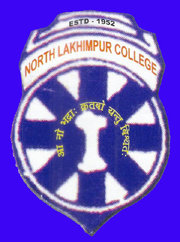 B. VOC. Degree in 	Tourism and Travel Management under NSQFNorth Lakhimpur College (Autonomous)Reaccredited by NAAC with B++ grade                    Form No:                                                                                     Roll No:Name of the Applicant (in Block Letters):………………………………………………….......Date of Birth: ……………………………………….   Gender: ……………………………….Father’s Name: ………………………………  Mother’s Name: ……………………………...  Permanent Address: …………………………………………………………………………….Present Address: ………………………………………………………………………………..ST/SC/OBC/PwD/Others: ……………………  Contact No: ………………………………….E-mail id: ……………………………………………….. PAN/Aadhar  No:………................ Marital Status: …………………… School/College last attended: …………………………....Total marks secured in +2 Exam out of: ………………………… Percentage of marks: ……(Attach attested copies of the mark sheet and Pass Certificate of +2 Exam.)     I, the undersigned, hereby declare that all the information furnished above is true.……………………………………..                                       ………………………………..Name and Signature of the guardian                                           Signature of the applicant      -----------------------------------------------------------------------------------------------------------------For office use:Form No:                                                                                     Roll No:Mr./Ms/Mrs. …………………………………………………………………is admitted/ rejected to the B. VOC degree in TTM for the session 202…………..……………………………………………                        …………………………………….Signature of the Nodal Officer/Coordinator	                     Signature of the Principal	Received Form No.                               from Mr./Ms/Mrs ……………………………………..………………………… ……….Signature of the receiving authority with date		affix passport size photograph